МИНИСТЕРСТВО ОБРАЗОВАНИЯ САХАЛИНСКОЙ ОБЛАСТИ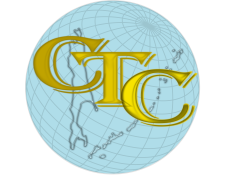 ГОСУДАРСТВЕННОЕ БЮДЖЕТНОЕ ПРОФЕССИОНАЛЬНОЕ ОБРАЗОВАТЕЛЬНОЕ УЧРЕЖДЕНИЕСАХАЛИНСКИЙ ТЕХНИКУМ СЕРВИСАСБОРНИК ДИКТАНТОВ ПО ХИМИИ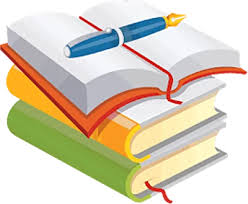 Южно-Сахалинск2022В сборнике приведены диктанты по разным темам, которые можно использовать на разных этапах урока.Сборник диктантов по химии  разработан преподавателем химии и биологии  - Клапчук С.В.© ГБПОУ «Сахалинский техникум сервиса»ОглавлениеПредисловиеКонтроль результатов обучения – важная часть процесса обучения. Его задача заключается в том, чтобы определить, в какой мере достигнуты цели обучения. Обучающее значение контроля выражено в том, что он позволяет студенту корректировать свои знания и умения. Воспитательное значение контроля велико. Проверка приучает студентов систематически работать, отчитываться перед группой за качество приобретенных знаний и умений. У студентов вырабатывается чувство ответственности, стремление добиться лучших результатов. Он воспитывает целеустремленность, настойчивость, трудолюбие, умение преодолевать трудности. Формы контроля зависят от способа организации или подачи информации от учащихся к учителю. Различают индивидуальную, дифференцированную, групповую, фронтальную, устную, письменную, компьютерную, экспериментальную формы контроля знаний студентов. Внутри этих форм различают методы контроля. В последнее время все большее значение приобретает компьютерная форма контроля знаний студентов. Однако не теряет своей актуальности и важности письменная форма контроля, которая может включать в себя методы: химический диктант, контрольная работа, самостоятельная проверочная работа, проверка письменного домашнего задания.Химический диктант – метод, который относится к письменной форме контроля знаний студентов. При проведении химических диктантов активизируется мыслительная деятельность учащихся, самопроизвольно запоминаются специальные сведения по предмету. Химический диктант несет дополнительные сведения к изучаемой теме, помогает понять применение химических знаний в производстве, медицине, быту. Он подтверждает связь науки с жизнью, осуществляет межпредметные связи, развивает кругозор, широту и научность взглядов, усиливает мотивацию к изучению предмета.Приведенные ниже разработки химических диктантов могут применяться учителем в разных группах. Данные химические диктанты уже на протяжении многих лет проводятся в Сахалинском техникуме сервиса и позволяют неплохо проверить знания студентов по разным темам программы.Цифровой диктант«Химический элемент»Напишите в столбик числа от 1 до 10. Посмотрите на знак элемента и найдите во втором столбике соответствующий вариант его произношения, в третьем столбике – название элемента.Вариант №1Вариант №2Понятийный диктант «Основные понятия и законы химии»Какие вещества называют простыми?Какие вещества называют сложными?Что такое качественный состав вещества?Что показывает количественный состав вещества?Что показывает химическая формула?Назовите разновидности химических формулЧто такое валентность?Что такое относительная атомная масса?Что такое относительная молекулярная  масса?Чем отличается относительная молекулярная масса вещества от молярной массы?Сформулируйте закон сохранения массы веществ.Кто открыл закон сохранения массы веществ?Сформулируйте закон постоянства состава веществ.Кто сформулировал закон постоянства состава веществ?Сформулируйте закон Авогадро.Понятийный диктант «Периодическая система и строение атома»Что такое период? Какие различают периоды?Какую информацию дает номер периода?Что такое группа?Какие различают подгруппы?Какую информацию дает номер группы?Какую информацию дает номер элемента?Какие явления доказывают сложность строения атома?Назовите модели строения атома как сложной частицы.Как устроено атомное ядро?Что такое изотопы?Какое явление называют радиактивностью?Что является важной характеристикой электрона?Что такое электронное облако?Какие существуют типы электронных облаков?На какие семейства можно разделить химические элементы?Какие элементы относятся к s– элементам?Какие элементы относятся к p – элементам?Какие элементы относятся к d– элементам?Какие элементы относятся к f– элементам?Диктант «Химическая связь»Запишите свою фамилию, вариант (тип связи), представьте номера вопросов, напротив которых будете ставить «+» или «-». Смысл задания – оценить (+ или -), подходит ли данное утверждение к конкретному типу связи.Вариант  I     Ионная связьВариант  II    Ковалентная связьВариант  III   Металлическая связьВариант  IV   Водородная связьУтверждения:Эта связь, возникающая за счет образования общих электронных парОбменный механизм образования связиЭта связь, образующаяся за счет электростатического притяжения катионов к анионамНеполярная связь.Вещества молекулярного строенияМеталлическая кристаллическая решеткаМежмолекулярное взаимодействиеСпособность некоторых газов легко сжижаться и вновь переходить в газообразное состояниеЭлектропроводность и теплопроводностьИонная кристаллическая решеткаДонорно-акцепторный механизмПоваренная сольАммиакЖелезоМолекула водородаСигма и пи связиЭта связь в металлах и сплавахПластичность и металлический блескПолярная связьВещества с этой связью - твердые, прочные, нелетучие.Понятийный диктант «Оксиды»Закончите предложения:Оксидами называются сложные вещества, _____________________________
__________________________________________________________________Класс оксиды делится на два больших  подкласса _______________________
__________________________________________________________________Валентность кислорода в оксидах_____________________________________Несолеобразующие оксиды – это_____________________________________
__________________________________________________________________Солеобразующие оксиды – это ______________________________________
__________________________________________________________________Солеобразующие оксиды делятся на три группы________________________
__________________________________________________________________Кислотные оксиды –это_____________________________________________
__________________________________________________________________Амфотерные оксиды - это ___________________________________________
__________________________________________________________________Основные оксиды – это _____________________________________
__________________________________________________________________10.Оксид, который является сырьем для производства цемента_______________
____________________________________________________________________Понятийный диктант «Кислоты»Закончите предложения:Кислотами называются сложные вещества, которые содержат_____________
__________________________________________________________________По содержанию атомов кислорода кислоты делятся на___________________
__________________________________________________________________Валентность кислотного остатка серной кислоты________________________По основности  кислоты делятся на ___________________________________
__________________________________________________________________Цвет лакмуса в кислотной среде______________________________________Валентность кислотного остатка уксусной  кислоты_____________________Кислота, которая соответствует оксиду углерода IV_____________________В кислотной среде метилоранж окрашивается в_________________________Соли уксусной кислоты называются___________________________________10.При взаимодействии оксида фосфора (V) с горячей водой образуется_______
____________________________________________________________________Цифровой диктант«Номенклатура неорганических кислот и их средних солей»Напишите в столбик числа от 1 до 10. Посмотрите на формулу кислоты и найдите во втором столбике название кислоты, в третьем столбике – название соли.Вариант №1Вариант №2Понятийный диктант «Основания»Закончите предложения:Основаниями называются сложные вещества, которые содержат________
____________________По кислотности основания делятся на________________________
_______________________________________________________________Нашатырный спирт – это__________________________________________По стабильности основания делятся на _____________________________Цвет фенолфталеина в щелочной  среде_____________________________Число гидроксильных групп в гидроксиде бария______________________Растворимые основания называют _________________________________Промышленные способы получения оснований_______________________
______________________________________________________________________________________________________________________________Амфотерные гидроксиды проявляют свойства _______________________
_______________________________________________________________При взаимодействии оксида кальция с водой образуется_______________
_______________________________________________________________Понятийный диктант «Соли»Закончите предложения:Соли – это ______________________________________________________
_______________________________________________________________Соли – это электролиты, которые_______________________________
_______________________________________________________________Различают соли _________________________________________________
_______________________________________________________________Средние соли – это _____________________________________________
_______________________________________________________________Кислые соли – это ______________________________________________
_______________________________________________________________Основные соли – это _____________________________________________
_______________________________________________________________Цвет лакмуса в растворе карбоната натрия___________________________Соли взаимодействуют с _________________________________________Гидролиз солей – это ______________________________________
_______________________________________________________________Эта соль является главной составной частью жемчуга и яичной скорлупы______________________________________________________Цифровой диктант«Номенклатура и классификация неорганических соединений»Напишите в столбик числа от 1 до 10. Посмотрите на формулу соединения и найдите во втором столбике соответствующее название, в третьем столбике – класс соединения.Вариант №1Вариант №2Диктант «Неметаллы»Что такое неметаллы?Какие типы решёток характерны для неметаллов?Какие свойства характерны для неметаллов?Какое явление является наиболее характерным для неметаллов?Неметаллы, имеющие немолекулярное строение и обладающие полупроводниковыми свойствами.Неметаллы, имеющие в твердом состоянии молекулярные кристаллические решётки.Неметалл – жидкость.Кристаллическое вещество желтого цвета, электрический ток не проводит.Соединения, обладающие кислотными свойствами и расположенные в порядке возрастания кислотных свойств.Жёлто-зелёный, резкий, удушливый газ.Соединением какого химического был отравлен Наполеон?Неметалл, который не проявляет   восстановительные свойства и является самым сильным окислителем.Какой химический элемент в виде простых веществ может и очень твёрдым, и очень мягким?Элемент, не имеющий постоянной прописки в Периодической системе?Назовите способы получения неметаллов.Диктант «Металлы»Что такое металлы?Тип связи в металлах.Что такое металлическая связь?Тип кристаллической решётки в металлах.Свойства веществ существовать в нескольких кристаллических модификациях.Какие физические свойства характерны для металлов?По каким признакам можно классифицировать металлы?Назовите щелочные металлы?Какие свойства проявляют металлы в химических реакциях?Что такое коррозия металлов?Назовите виды коррозии.Назовите способы защиты металлов от коррозии.Каким расплавленным металлом можно заморозить воду?Что такое металлургия?Назовите промышленные способы получения металлов?Что такое пирометаллургия?Что такое гидрометаллургия?Что такое электрометаллургия?Какой металл обладает бактерицидными свойствами?Какое отношение имеет слово «пломба» к химии?Понятийный диктант«Типы химических реакций в органической химии»Диктант «Гомологический ряд алканов»Вариант №1Напишите молекулярную формулу пентана.Составьте формулы алканов, если      n =15,     n=32.Тип гибридизации атомов углерода у алканов.Назовите химическую связь между атомами  C- HКак называют вещества, сходные по строению и свойствам, но отличающиеся на 1 или более групп CH2?Кто ввёл понятие «изомеры»?К какому классу углеводородов относится пропан?Сколько изомеров имеет бутан?Перепишите формулу и назовите вещество:CH3-CH-CH2-CH-CH3          I              I        C2H5      C2H5Составьте структурную формулу вещества 2-метилпропанВариант №2Напишите молекулярную формулу  октана.Составьте формулы алканов, если     n=  16,        n=  22.Сколько  электронов участвует в sp3-гибридизации? Как называется химическая связь между атомами С - С ?Как называют вещества, имеющие одинаковый состав, но разное строение и свойства?Кто является автором теории химического строения органических веществ?К какому классу углеводородов относится гексан?Сколько      связей в молекуле метана?Перепишите формулу и назовите вещество:CH3-CH2-CH-CH2-CH                   I             I                CH3           CH3Составьте структурную формулу вещества 2,3-диметилпентанДиктант «Алкены»Вариант №1Что такое непредельные соединения?Общая формула алкенов.Из чего состоит двойная связь?Тип гибридизации ключевых атомов углерода в молекуле пропена.С какого представителя гомологического ряда алкенов начинается изомерия?Перечислите основные типы реакций, характерные для этиленовых углеводородов.Что такое галогенирование?Что такое полимер?Какой катализатор используют в реакции дегидратации этанола?Какой газ ускоряет созревание плодов?Вариант №2Что такое ненасыщенные углеводороды?Какая общая формула отражает состав пропена ?Чему равен валентный угол в молекуле этена?Каково пространственное строение молекулы этилена?Укажите число изомерных алкенов состава C4H8.В какие реакции присоединения вступают алкены?Что такое гидратация?Что такое мономер?Какой катализатор используют в реакции гидрирования этилена?Применяются ли алкены в качестве горючего?Диктант «Углеводороды»Запишите свою фамилию, вариант (класс веществ), представьте номера вопросов, напротив которых будете ставить «+» или «-». Смысл задания – оценить (+ или -), подходит ли данное утверждение к конкретному веществу.Вариант  I      АлканыВариант  II     АлкеныВариант  III    АлкиныВариант  IV   ЦиклоалканыВариант  V    АреныУтверждения:Общая формула CnH2n+2В природе не встречаютсяТип гибридизации ключевых атомов углерода – sp2В молекулах имеется тройная связь.Характерна геометрическая изомерияОбщая формула CnH2n-6Тип гибридизации ключевых атомов углерода – spХарактерна изомерия углеродного скелетаВ молекулах имеется двойная связьХарактерна реакция полимеризацииОбщая формула CnH2nВ молекулах имеется бензольное кольцоВстречаются в природеОбщая формула CnH2n-2Характерна межклассовая изомерияВ молекуле только     связи тип гибридизации атомов углерода – sp3В названиях имеется суффикс – енВзаимодействуют с галогенамиНе реагируют с раствором перманганата калия.Диктант «Спирты и фенолы»Запишите свою фамилию, вариант (вещество), представьте номера вопросов, напротив которых будете ставить «+» или «-». Смысл задания – оценить (+ или -), подходит ли данное утверждение к конкретному веществу.Вариант  I      Этиловый спиртВариант  II     ГлицеринВариант  IIIФенолУтверждения:Это одноатомный спиртЭто кристаллическое вещество с резким запахом, ядовитЭто трёхатомный спиртБесцветная жидкость с резким запахомС гидроксидом меди (II) образует ярко-синий растворЭто одноатомный фенолИспользуется для приготовления спиртных напитковВязкая, сиропообразная жидкость, сладкая на вкусС хлоридом железа (III) даёт фиолетовое окрашиваниеВодный раствор называют карболовой кислотойВходит в состав жиров и маселВступает в реакцию этерификацииПри попадании на кожу вызывает ожогиПрименяется для получения фенолформальдегидных смолЭто вещество можно получить брожением глюкозыДиктант «Альдегиды и кетоны»Запишите  свою фамилию, вариант (вещество), проставьте номера вопросов, напротив которых будете ставить «+» или «-». Смысл задания – оценить (+ или -), подходит ли данное утверждение к конкретному веществу.Вариант I     метанальВариант II    ацетонУтверждения:Это альдегидЭто кетонСодержит альдегидную группуДля названия используют суффикс –онРастворим в воде неограниченноСодержит карбонильную группу, связанную с двумя радикаламиПолучают при окислении первичных спиртовДля названия используют суффикс –альБесцветная жидкость с резким запахом10.Вступает в реакции восстановления11.Характерна реакция «серебряного зеркала»12.Бесцветный газ с резким запахом, ядовит13.Применяется для получения фенолформальдегидных смол14.Это вещество можно получить реакцией Кучерова15.Характерна межклассовая изомерия16.40% раствор называют формалином17.Используют в качестве растворителя и получения полимерных материалов18.Не окисляется кислородом воздуха19.Реагирует с галогенами20.Характерна оптическая изомерия.Цифровой диктант«Номенклатура карбоновых кислот и их солей»Вариант №1Напишите в столбик числа от 1 до 10. Посмотрите на формулу кислоты и найдите во втором столбике тривиальное название кислоты, в третьем столбике – название радикала.Вариант №2Напишите в столбик числа от 1 до 10. Посмотрите на формулу кислоты и найдите во втором столбике тривиальное название кислоты, в третьем столбике – название радикала.Диктант «Углеводы»Запишите свою фамилию, вариант (вещество), представьте номера вопросов, напротив которых будете ставить «+» или «-». Смысл задания – оценить (+ или -), подходит ли данное утверждение к конкретному веществу.Вариант IкрахмалВариант  IIглюкозаВариант  IIIцеллюлозаВариант  IVсахарозаУтверждения:Это моносахаридХорошо растворимое веществоЭто дисахаридОбразует коллоид в горячей водеВолокнистое веществоЭто полисахаридПорошкообразное веществоВступает в реакцию этерификацииДаёт реакцию «серебряного» зеркала»Используется для получения волокнаС гидроксидом меди (II) образует ярко-синий растворПодвергается гидролизуНе растворяется в воде и органических растворителяхВступает в реакцию броженияЛегкоплавкое веществоИспользуется в качестве топливаПрименяется в кондитерском делеИспользуется для изготовления зеркалЦифровой диктант«Номенклатура и классификация органических веществ»Вариант №1Напишите в столбик числа от 1 до 10. Посмотрите на формулу вещества и найдите во втором столбике соответствующее название, в третьем столбике – класс соединения.Вариант №2Напишите в столбик числа от 1 до 10. Посмотрите на формулу вещества и найдите во втором столбике соответствующее название, в третьем столбике – класс соединения.Список литературыГабриелян О. С., Остроумов И. Г., Остроумова Е. Е. и др. Химия для профессий и специальностей естественно-научного профиля: учебник для студ. учреждений сред. проф. образования. — М., 2014.Габриелян О. С., Остроумов И. Г., Сладков С. А., Дорофеева Н.М. Практикум: учеб. Пособие для студ. учреждений сред. проф. образования. — М., 2014.Габриелян О. С., Остроумов И. Г., Сладков С. А. Химия: пособие для подготовки к ЕГЭ: учеб. пособие для студ. учреждений сред. проф. образования. — М., 2014.Габриелян О. С., Лысова Г. Г. Химия. Тесты, задачи и упражнения: учеб. пособие для студ. учреждений сред. проф. образования. — М., 2014О.С.Габриелян, И.Г.Остроумов «Химия для профессий и специальностей технического профиля» М.: Академия, 2017стр.Предисловие  4Диктанты по неорганической химииХимический элемент5Основные понятия и законы химии6Периодическая система и строение атома7Химическая связь8Оксиды9Кислоты10Номенклатура неорганических кислот и их средних солей11Основания12Соли13Номенклатура и классификация неорганических соединений14Неметаллы15Металлы16Диктанты по органической  химииТипы химических реакций в органической химии17Гомологический ряд алканов18Алкены19Углеводороды20Спирты и фенолы21Альдегиды и кетоны22Номенклатура карбоновых кислот и их солей23Углеводы24Номенклатура и классификация органических соединений25Список литературы261. O2. Cl3. Mg4. Zn5. C6. Ba7. P8. Na9. S10. Li1. магний2. це3. барий4. пэ5. хлор6. натрий7. о8. эс9. литий10. цинк1. барий2. кислород3. углерод4. натрий5. фосфор6. литий7. сера8. магний9. цинк10. хлор1. Al2. H3. Cu4. N5. B6. Si7. Br8. K9. Fe10. Ca1.бор2. купрум3. аш4. алюминий5. бром6. кальций7. феррум8. силициум9. эн10. калий1. кальций2. калий3. железо4. азот5. бром6. кремний7. водород8. бор9. алюминий10. медь1. HCl2. H2SO43. H2S4. H3PO45. H2CO36. H2SiO37. HNO38. HBr9. HF10. H2SO31.сернистая2. соляная3. кремневая4. сероводородная5. фосфорная6. угольная7. фтороводородная8. серная9. азотная10. бромоводородная1. силикаты2. нитраты3. хлориды4. сульфаты5. сульфиты6. бромиды7. фосфаты8. карбонаты9. сульфиды10. фториды1. HCl2. H2SO43. H2S4. H3PO45. H2CO36. H2SiO37. HNO38. HBr9. HF10. H2SO31.кремневая2. азотная3. соляная4. серная5. сернистая6. бромоводородная7. фосфорная8. угольная9. сероводородная10. фтороводородная1. сульфиты2. хлориды3. силикаты4. сульфиды5. фосфаты6. карбонаты7. фториды8. сульфаты9. нитраты10. бромиды1. Al(OH)32. P2O53. HNO34. Na3PO45. SO26. CuSO47. H2S8. K2CO39. Ba(OH)210. MgCl21.оксид серы (IV)2. карбонат калия3. сульфат меди (II)4. гидроксид бария5. оксид фосфор(V)6. сероводородная кислота7. хлорид магния8. гидроксид алюминия9. фосфат натрия10. азотная кислота1. кислоты2. соли3. основания4. амфотерные гидроксиды5. оксиды1. CO22. H2SO33. Al2(SO4)34. KOH5. MgO6. H3PO47. CaCl28. Be(OH)29. Fe2O310. Zn(NO3)21.гидроксид калия 2. хлорид кальция3. нитрат цинка 4. оксид углерода (IV)5. гидроксид бериллия6. оксид железа(III)7. сернистая кислота8. фосфорная кислота9. оксид магния10. сульфат алюминия1. кислоты2. соли3. основания4. амфотерные гидроксиды5. оксидыВариант №1Дайте определения реакциям:ЗамещенияДегидрированияГидратацииГидрофторированияПолимеризацииИзомеризацииГидрохлорированияЧто такое субстрат?Вариант №2Дайте определения реакциям:ПрисоединенияГалогенированияДегидрогалогенированияГидробромированияЭлиминированияГидрированияДегидратацииЧто такое реагент?Вариант №3Дайте определения реакциям:ГидроиодированияДегалогенированияПолимеризацииГидрированияЗамещенияДегидробромированияХлорированияГидратацииВариант №3Дайте определения реакциям:ГидроиодированияДегалогенированияПолимеризацииГидрированияЗамещенияДегидробромированияХлорированияГидратации1. HCOOH2. CH3COOH3. C2H5COOH4. C3H7COOH5. C4H9COOH6. C5H11COOH7. C15H31COOH8. C17H35COOH9. HOOC-COOH10. C6H5COOH1.пальмитиновая2. бензойная3. валериановая4. стеариновая 5. муравьиная6. щавелевая7. масляная8. пропионовая9. уксусная10. капроновая1. стеарат2. бутират3. оксалат4. капрат5. бензоат6. ацетат7. формиат8. валерат9. пальмитат10. пропионат1. HCOOH2. CH3COOH3. C2H5COOH4. C3H7COOH5. C4H9COOH6. C5H11COOH7. C15H31COOH8. C17H35COOH9. HOOC-COOH10. C6H5COOH1. валериановая2. пропионовая3. уксусная4. муравьиная 5. бензойная6. стеариновая7. щавелевая8. пальмитиновая9. масляная10. капроновая1. оксалат2. стеарат3. пальмитат4. капрат5. бутират6. бензоат7. ацетат8. валерат9. формиат10. пропионат1. C5H122. C2H43. C3H4 4. C6H6COOH5. C3H7OH6. C6H5OH7. HCOH8. CH3COOH9. CH3COOC2H510. C12H22O111.пропанол2. уксусная кислота3. фенол4. этилацетат5. этилен6. метаналь7. бензол8. сахароза9. пентан10. пропин1. альдгиды2. углеводы3. алканы4. фенолы5. алкины6. карбоновые кислоты7. алкены8. сложные эфиры9. одноатомные спирты10. арены1. C4H102. C3H63. C2H24. C6H5Cl5. C2H5OH6. CH3OCH37. CH3COH8. HCOOH9. HCOOCH310. C6H12O61. хлорбензол2. диметиловый эфир3. глюкоза4. этаналь 5. ацетилен6. метановая кислота7. бутан8. метилформиат9. этанол10. пропен1. сложные эфиры2. карбоновые кислоты3. одноатомные спирты4. простые эфиры5. углеводы6. алканы7. алкены8. альдегиды9. алкины10. арены